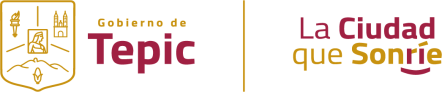 H. XLII AYUNTAMIENTO CONSTITUCIONAL DE TEPIC, NAYARITFONDO DE APORTACIONES PARA EL FORTALECIMIENTO DE LOS MUNICIPIOSPARA EL EJERCICIO FISCAL 2024TECHO FINANCIERO ASIGNADO AL MUNICIPIO DE TEPIC MONTO $ 390,321,748.21PUBLICADO EN EL PERIODICO OFICIAL DE GOBIERNO DEL ESTADO DE NAYARIT A TRAVES DE LA SECCIÓN CUARTA, TOMO CCXIV, NUMERO 020, TIRAJE 030 DE FECHA 30 DE ENERO DE 2024.FECHA: 02 DE FEBRERO DE 2024.